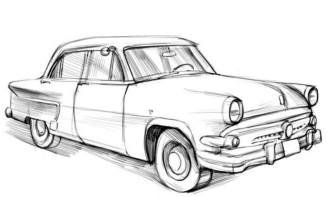 Imię i nazwisko: _________________________ Klasa: ______________W Muzeum znajdź poniższe eksponaty, a następnie wpisz ich producenta i model:najstarszy samochód: Chevrolet 490najstarszy pojazd inny niż samochód: Raleigh (motocykl)najmłodszy samochód: Mercedes 170S / Bentley MK6najmłodszy pojazd inny niż samochód: Indian Big ChiefKiedy zostały wyprodukowane powyższe pojazdy? Zaznacz rok produkcji każdego z nich na osi czasu. 
Pamiętaj, aby Twoje zaznaczenia podpisać!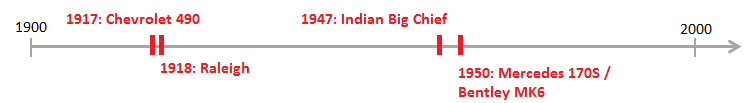 W którym wieku zostały wyprodukowane te pojazdy? XX wiek.Oblicz, ile lat ma wskazany przez Ciebie powyżej:najstarszy samochód: [rok wizyty w muzeum] – 1917 - …………………najstarszy pojazd inny niż samochód: [rok wizyty w muzeum] – 1918 - …………………najmłodszy samochód: [rok wizyty w muzeum] – 1950 - …………………najmłodszy pojazd inny niż samochód: [rok wizyty w muzeum] – 1947 - …………………Ile pojazdów jest wystawionych na sali? 40Czy to wszystkie pojazdy zebrane przez właściciela muzeum?TAK / NIECo poza pojazdami można znaleźć na terenie muzeum?mapa samochodowa (stan dróg w Polsce w roku 1938), zdjęcia, puchary, manekiny, modele aut, XX-wieczne mebleNiektóre eksponaty prezentowane w muzeum są wyjątkowe nie tylko dlatego, że są zabytkowe. 
Co wyróżnia wymienione poniżej pojazdy?Ford T – sprzedawany tylko w kolorze czarnymBuick Master Six – w prezentowanym egzemplarzu wszystkie części są oryginalne (w tym opony)Buick Deluxe – takim samochodem jeździł Al CaponeHarley Davidson 42 WLA – prezentowany egzemplarz złożony jest z oryginalnych, nieużywanych częściZ jakich krajów / regionów pochodzą prezentowane w muzeum eksponaty? 
Zaznacz je na poniższej mapie świata.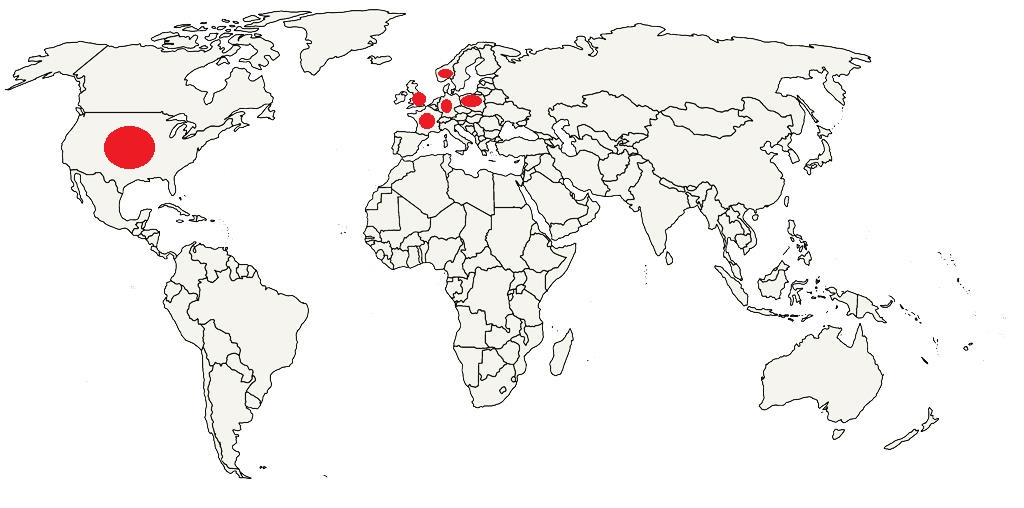 Co przypomina Ci wystrój sali wystawowej? Opisz poniżej.Wystrój sali przypomina Gdyńską ulicę z okresu przedwojennego…Wybierz jeden eksponat, który spodobał się Tobie najbardziej, a następnie opisz go.
W swojej wypowiedzi postaraj się uwzględnić jego wygląd oraz związane z nim fakty (parametry techniczne, historia, ciekawostki). Opowiedz też, dlaczego ten właśnie eksponat spodobał się Tobie najbardziej.____________________________________________________________________________________________________________________________________________________________________________________________________________________________________________________________________________________________________________________________________________________________________________________________________________________________________________________________________________________________________________________________________________________________________________________________________________________________________________________________________________________________________________________________________________________________________________________________________________________________________________________________________________________________________________________________________________________________________________________________________________________________________________________